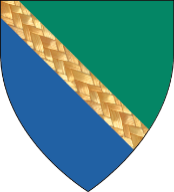 P R E D L O Gza člana Odbora za družbene dejavnosti in turizemZa člana/-co  Odbora za družbene dejavnosti in turizem PREDLAGAM:ime in priimek:_____________________________________________________________________________________datum rojstva:______________________________________________________________________________________stalno bivališče:_____________________________________________________________________________________telefonska št.:_______________________________________________________________________________________email:________________________________________________________________________________________________izobrazba:___________________________________________________________________________________________zaposlitev: __________________________________________________________________________________________kratka navedba kompetenc kandidata:___________________________________________________________________________________________________________________________________________________________________________________________________________________________________________________________________________________________________________________________Dol pri Ljubljani, dne__________________                                           __________________________________________								         	       (podpis in žig predlagatelja)S O G L A S J Ek predlogu za člana Odbora za družbene dejavnosti in turizemSpodaj podpisani:ime in priimek:________________________________________________________________________________________datum rojstva:____________________________________________________________stalno bivališče:_______________________________________________________________________________________GSM:______________________________________________e-pošta:_______________________________________________________________________soglašam z imenovanjem za člana Odbora za družbene dejavnosti in turizemHkrati, v skladu z Zakonom o varstvu osebnih podatkov, dovoljujem uporabo mojih osebnih podatkov v postopku odločanja Občinskega sveta Občine Dol pri Ljubljani in njegovih delovnih teles o imenovanju člana/-ice za člana Odbora za družbene dejavnosti in turizem.Dol pri Ljubljani, dne__________________                                                                                                         __________________________________________				                                   	                              (podpis kandidata/-ke)_________________________________________________________________________________________________________ (predlagatelj: ime in priimek/naziv, naslov)Kontaktni podatki predlagatelja: _____________________________________________________(telefon ali GSM)e-pošta: ______________________________________________________